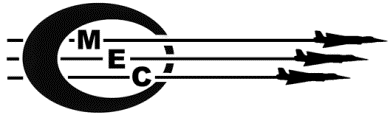 Supervisor, Machining 2nd shiftDefense contractor involved with product development and manufacturing of various systems for military aerospace and vehicles in the Los Angeles International Airport area is searching for an experienced Machining Supervisor 2nd shift.  With a 50+ year foundation, The Marvin Group supports all branches of the Department of Defense and allies around the globe on an array of programs and platforms.  We support many military prime contractors including Lockheed Martin, Northrop Grumman and Raytheon.SCOPESupervise assigned staff to efficiently and accurately support the needs of production in order to satisfy customer requirements, while ensuring quality and safety standards are met.RESPONSIBILITIESSupervise employees, including issuing work assignments; maintain safety standards and providing training where necessary. Schedule according to workload throughout department.Ensure proper paperwork for set-up and operation of machines on a daily basis. Analyze operational issues in conjunction with Manager, QA and Engineering. Responsible for meeting Manufacturing and Quality requirements of Yields, Efficiencies, and Throughput for reporting department.Ensures production programs are running at optimum performance.Provide orderly and efficient changeover to next shift Supervisor.Maintain a safe, clean and organized work environment. Make recommendations to improve production methods, performance, equipment and quality of product.Develop subordinates’ skills, encourage growth and mentor future leadership.Support Marvin’s Vision and Values.Perform other duties as assigned and/or needed. SKILLS / REQUIREMENTSMaintain awareness and understanding of documents published in the BMS Library, with specific competency on the SIPOCs applicable to the Machining and Deburring process. Possess high integrityExcellent communication and interpersonal skillsTeam player with Can-Do-AttitudeFrequent standing, walking, or sitting. Occasionally required to bend, stoop, or kneel.Must be able to speak/read/write EnglishMust be able to lift up to 35 lbsThis position must meet export control compliance requirements.  All applicants must be “U.S. persons” within the meaning of ITAR, as defined:  a U.S. Citizen, a lawful permanent resident, political asylee, or refugee.Interested parties please apply online and submit resume to    http://marvingroup.com/career/adp/Visit us at marvingroup.comThe Marvin Group is an EEO/AA/Disability/Vets Employer.Our company uses E-Verify to confirm the employment eligibility of all newly hired employees. To learn more about E-Verify, including your rights and responsibilities, please visit www.dhs.gov/E-Verify.If you are an individual with a disability and require a reasonable accommodation to complete any part of the application process, or are limited in the ability or unable to access or use this online application process and need an alternative method for applying, you may contact Human Resources at 424.318.4631.